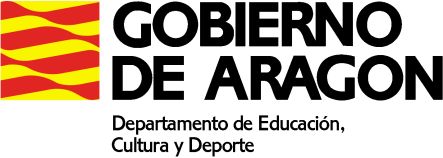 PLAN DE ACTIVIDADES DURANTE LA SUSPENSION DE LAS CLASES LECTIVAS PRESENCIALES (30 de marzo a 3 de abril de 2020)CURSO:  FIPA 2MATERIA:  LENGUA, MATEMÁTICAS, SOCIALES E INFORMÁTICAPROFESOR/A:  RAQUEL BUENOMAIL de la docente: rbuenogo@educa.aragon.esACTIVIDADES SEMANA 3 (30 marzo – 3 abril)1.- Enviar trabajos realizados o comentarlos vía telefónica.2.- Continuar con las actividades propuestas anteriormente. (Ver semana 1 y 2 en la web del centro: Documentos – Teletrabajo: http://casacanal.es/Materiales/index.html)3.- Leer.4.- Hacer crucigramas, sopas de letras, sudokus, …5.- Hacer ejercicio.6.- Escuchar música, bailar y cantar.7.- Redacción:    ¿Qué te gustaría hacer cuando termine el confinamiento? 8.- Páginas web de interés. Juegos: https://www.testeando.es/ (elegid el nivel y área que consideréis)Lecturas: https://www.rtve.es/television/20200324/libros-electronicos-gratis-para-leer-cuarentena/2010657.shtmlMuseos:https://www.rtve.es/television/20200317/10-museos-puedes-visitar-desde-casa/2010226.shtmlViajar sin salir de casa:https://www.franzabaleta.com/index.php/8-mundos-historicos/290-como-viajar-sin-salir-de-casa-visitas-virtuales-a-lugares-historicosDeporte:https://www.zaragozadeporte.com/mueveteencasa/?utm_source=facebook&utm_medium=ad&utm_campaign&fbclid=IwAR0CrCoSiUGzm2pkHK5lD_9bXNcot9Vzqfo554DdTTtfz-xIVMvwMIVnYVQ#MueveteEnCasa_FacebookAd Música y noticias:http://radio.garden/visit/albacete/RK8GHne1Covid-19:https://www.zaragoza.es/sede/portal/coronavirus/https://www.youtube.com/watch?v=DJ9NfkXcJ3Q&feature=youtu.be¡BUEN TRABAJO!  Ya puedes descansar, desconectar y esperemos que... ¡¡salir a celebrarlo!!  Nos vemos pronto.  Un abrazo y cuidaros mucho!!!www.casacanal.es 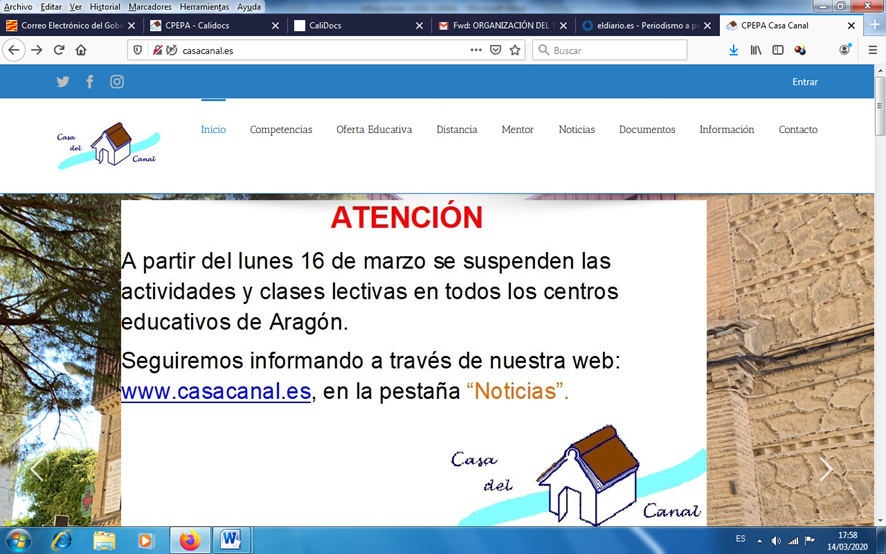 